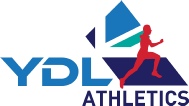 U17/U20 Youth Development League 2020This year SMRAC will compete again in the Upper Age YDL Division 2A. The other teams in this league are Herne Hill Harriers, Oxford City AC, Stevenage & North Herts AC, Team West London, and Vale of Aylesbury AC.The meeting dates for the U17/U20 age group competitions are:Sun 19th April 	-           Hosts: Oxford City AC			Venue  - HorspathSun 24th May  	-           Hosts: Stevenage & North Herts AC	Venue – Ridlins StadiumSun 21th June  	-           Hosts: Herne Hill Harriers		Venue  - Sutton Arena
Sun 26th July    -           Hosts: Team West London		Venue – Perivale ParkThe first field event (Hammer Men, Long Jump Men, Shot Women) is at 11.15 am and the first track event is at 11.30 am (300/400m hurdles Women/Men).  The final event (300/400m relays) is at 16.50.  All athletes must register with the SMRAC team managers (Remy Bosman and John Greig), one hour prior to their event.  A copy of the full timetable can be found at:  www.ukydl.org.uk under the documents tab in the list of match day information – timetable upper age group (remember we are non-premier).
The way it worksThe team enters for each gender two U17 and two U20 athletes per track event and one U17 and two U20 athletes per field event. Points are awarded to each club depending on the finishing position of those athletes. U17s are limited to 4 events and if doing so 1 must be a relay. U17s are allowed to compete in the U20 races, but not the other way around.  U20s may compete in 5 events. It is really important for the team that all those participating turn up on time or give their apologies well in advance so other athletes can be approached to fill spaces.We really want to encourage ALL OUR ATHLETES to participate in their preferred event or at least try another event if the team needs you. So please do your very best to come along at what we know is a busy time of year.We welcome parent involvement – we need both qualified and unqualified officials (from time-keepers to implement retrievers) to be at each match working on the events we are assigned for that match. John Greig is the SMRAC volunteer co-ordinator as well hence please let him or Remy know your availability asap please. Please confirm on the attached sheet if you can help on any of the days.If you want to compete in any or all of these meetings then please return the information below to Remy (remybosman@hotmail.com / 074 022 638 31) or John (johnpgreig@gmail.com / 078 246 372 46) as soon as possible, or hand in to Remy, John, Kim Weir or the gate registration team at the track. Confirmation emails with full team sheets will be sent to all athletes at least 1 week prior to the event.U17/U20 YOUTH DEVELOPMENT LEAGUE 2020Athlete’s Name:	______________________________________English Athletics Number:       _____________________________                       Contact Telephone Number:   ______________________________________Contact Email:   (Please print clearly)   _______________________________Parent Name:  __________________________________________________Age/Gender Category – please circle:	Mens U17		Mens U20		Womens U17		Womens U20NB (i) U17: must be aged 15 or 16 on 31/8/2020 (ii) U20: must be under 20 on 31/12/2020 Preferred Events:  Please select up to 5 and indicate if willing to run a relaySprints (100m, 200m, 300m(U17W), 400m) , 800m,  1500m, 3000m, Steeplechase (1500m, 2000m), Relays (4x100m, 4x300m & 4x400m), Hurdles (80m,100m 110m, 300m, 400m), High jump, Long Jump, Triple Jump, Pole Vault, Hammer, Discus, Shot, Javelin.1st Event:   ___________________2nd Event:  ___________________3rd Event:  ___________________4th Event: _________________5th Event: ____________________Relay:  ______________________                                                                                                                                                                        Please indicate the dates you are available for selection:Sunday 19th April 	           		Yes/NoSunday 24th May			Yes/NoSunday 21th June			Yes/NoSunday 26th July 			Yes/No